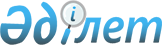 Об установлении ветеринарного режима карантинной зоны с введением карантинного режима и ограничительных мероприятий в крестьянском хозяйстве "Бирлес" села Мугалжар
					
			Утративший силу
			
			
		
					Решение акима села Мугалжар Мугалжарского района Актюбинской области от 27 октября 2011 года № 18. Зарегистрировано Управлением юстиции Мугалжарского района Актюбинской области 18 ноября 2011 года № 3-9-155. Утратило силу решением акима села Мугалжар Мугалжарского района Актюбинской области от 15 декабря 2011 года № 25      Сноска. Утратило силу решением акима села Мугалжар Мугалжарского района Актюбинской области от 15.12.2011 № 25.      

В соответствии с пунктом 2 статьи 35 Закона Республики Казахстан от 23 января 2003 года за № 148 «О местном государственном управлении и самоуправлении в Республике Казахстан», подпункта 7 статьи 10-1 Закона Республики Казахстан 10 июля 2002 года за № 339 «О ветеринарии» и на основании представления главного государственного ветеринарно-санитарного инспектора территориальной инспекции Мугалжарского района аким села Мугалжар РЕШИЛ:



      1. В связи с выявлением очага бешенства мелкого рогатого скота в крестьянском хозяйстве «Бирлес» села Мугалжар установить ветеринарный режим карантинной зоны с введением карантинного режима и ограничительных мероприятий.



      2. Рекомендовать главному государственному ветеринарно-санитарному инспектору Мугалжарского района обеспечить контроль за исполнением требований данного карантинного мероприятия.



      3. Контроль за исполнением данного решение возложить на главного специалиста ветеринарии ГУ «Аппарат Акима села Мугалжар» Б.Нариковой.



      4. Настоящее решение вводится в действие по истечении десяти календарных дней после первого официального опубликования.      Аким села Мугалжар                        Г. Даримбетов
					© 2012. РГП на ПХВ «Институт законодательства и правовой информации Республики Казахстан» Министерства юстиции Республики Казахстан
				